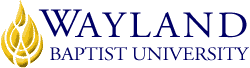 SCHOOL OF BEHAVIORAL & SOCIAL SCIENCESVIRTUAL CAMPUSWayland Mission Statement:  Wayland Baptist University exists to educate students in an academically challenging, learning-focused, and distinctively Christian environment for professional success, and service to God and humankind.Course Title, Number, and Section:  PUAD 5312 Section VCO1- Weapons of Mass Destruction and TerrorismTerm: Spring 2020Instructor:  Dr. Juan M. GonzálezOffice Phone Number and WBU Email Address: 210-347-6445; juan.gonzalez@wayland.wbu.eduOffice Hours, Building, and Location: Virtual, call above number to schedule phone conferenceClass Meeting Time and Location: VirtualCatalog Description: A study of the history and severity of the threat posed by Weapons of Mass Destruction; how new forms of terrorism and WMD’s affect the post-9/11 security environment.There is no prerequisite for this courseRequired Textbook(s) and/or Required Material(s):Brookes, P. (2005). A devil’s triangle: Terrorism, weapons of mass destruction, and rogue states. Lanham, MD: Rowman & Littlefield Publishers, Inc.Forest, J. J. F., & Howard, R. D. (2013). Weapons of mass destruction and terrorism (2nd ed.). New York, NY: McGraw-HillOptional Materials: NoneCourse Outcome Competencies: Upon completion of this course, students will understand and be able to list and discuss:the history of domestic and international terrorism,   the international rogue states’ connection to terrorism; how the Department of Homeland Security counters WMDs; primary weapons of mass destruction developed by international and domestic terrorist organizations; the primary political goals of terror organizations. Attendance Requirements:  Virtual CampusStudents are expected to participate in all required instructional activities in their courses. Online courses are no different in this regard; however, participation must be defined in a different manner. Student “attendance” in an online course is defined as active participation in the course as described in the course syllabus. Instructors in online courses are responsible for providing students with clear instructions for how they are required to participate in the course. Additionally, instructors are responsible for incorporating specific instructional activities within their course and will, at a minimum, have weekly mechanisms for documenting student participation. These mechanisms may include, but are not limited to, participating in a weekly discussion board, submitting/completing assignments in Blackboard, or communicating with the instructor. Students aware of necessary absences must inform the professor with as much advance notice as possible in order to make appropriate arrangements. Any student absent 25 percent or more of the online course, i.e., non-participatory during 3 or more weeks of an 11 week term, may receive an F for that course. Instructors may also file a Report of Unsatisfactory Progress for students with excessive non-participation. Any student who has not actively participated in an online class prior to the census date for any given term is considered a “no-show” and will be administratively withdrawn from the class without record. To be counted as actively participating, it is not sufficient to log in and view the course. The student must be submitting work as described in the course syllabus. Additional attendance and participation policies for each course, as defined by the instructor in the course syllabus, are considered a part of the university’s attendance policy.Statement on Plagiarism and Academic Dishonesty:Wayland Baptist University observes a zero tolerance policy regarding academic dishonesty. Per university policy as described in the academic catalog, all cases of academic dishonesty will be reported and second offenses will result in suspension from the university.Disability Statement:In compliance with the Americans with Disabilities Act of 1990 (ADA), it is the policy of Wayland Baptist University that no otherwise qualified person with a disability be excluded from participation in, be denied the benefits of, or be subject to discrimination under any educational program or activity in the university. The Coordinator of Counseling Services serves as the coordinator of students with a disability and should be contacted concerning accommodation requests at (806) 291-3765. Documentation of a disability must accompany any request for accommodations.Course Requirements and Grading Criteria:Students will be evaluated based on their performance in the following assignments:  weekly discussion questions (DQs); journal article reviews; midterm paper; final paper; plus updates for the midterm and final papers.  All papers and DQ responses must be written in accordance with current American Psychological Association (APA) standards and style.Discussion Questions (DQs): Each weekly DQ assigned will be worth 50 points.  An additional 25 points each, max of 50 (meaning you must respond to at least two other students), will be awarded for each substantive response given to other students’ original postings to the discussion questions; that is, students’ answers to the questions.  Total possible points you can earn per week are 100.  You must respond to discussion questions during their week of application to receive credit.  In other words, if you answer Week 1’s discussion questions during Week 2, you do not receive any credit for Week 1.  For our purposes, the week will begin on Monday and end on Sunday.  Ensure your responses are written in accordance to APA standards.  Responses to discussion questions are to be submitted no later than 11:59 pm CST on Thursdays.  DQ answers posted after Thursday will incur a 25-point deduction per discussion question.  Responses to students’ original postings (their answers to the DQs) must be posted no later than 11:59 pm CST on Sundays to receive credit. Journal Article Review:  On specific weeks, students are to find and critique a journal article related to this course.  The article can apply to the subject matter discussed for a given week or a topic of interest to you provided it remains relevant to the course.  The article must be from a scholarly, peer-reviewed academic journal.  For this assignment, provide a pdf copy for peer review and specify the article’s relevance to this course plus your interest in the particular topic.  Points are awarded by the following criteria:  25 points for providing a copy of your specific journal article, 25 points for how well you evaluate the article’s subject matter relevant to the course, and 25 points per response to at least two other students’ articles.  If you don’t participate in the journal article review during the week it is assigned, you will not receive credit.  Additionally, to ensure students have time to respond, all articles must be submitted by 11:59 pm CST on Fridays when assigned; submitting after Friday incurs a 25-point deduction. Note: Only journal articles will be accepted.  Responses to students’ articles must be posted no later than 11:59 pm CST Sundays on the weeks assigned. Be sure you properly cite your journal article – in the text of your response and in the reference list – in accordance to APA writing standards.  Incorrect citations will incur a 25-point deduction.  Midterm Paper:For this paper students are to research and evaluate a nation state that sponsors terrorism, an international terrorist group, or a domestic terrorist group.  For a nation state that sponsors terrorism, identify which terrorist groups it sponsors, why does it sponsor these groups, what are the motives (political, religious, social), how does it sponsor the group (financially, providing a safe haven, simple rhetoric), and how does it pose a threat to the United States and her interests.  If evaluating a terrorist group, whether international or domestic, identify the group’s goals, motives, how does it recruit, how is it financed, where is the group based, where does the group operate (U.S. or in a foreign land), and what threat does it pose to the United States and her interests.  The paper should be 10-12 pages, contain 10 scholarly sources, and be written in APA format:  12-point Times Roman, double spaced, 1” margins.  The paper should also have a title page, abstract, and reference list – these required pages do NOT count toward the page requirement of 10-12 pages.Final Paper:For this paper, students are to research and evaluate critical infrastructure that may be vulnerable to a terrorist attack.  Your evaluation will identify which type of group would mostly strike it (domestic or international terrorist group) or which group if you can make a reasonable guess, the tactics used (how they would attack it – CBRN or conventional weapons), and what preventative measures could be taken (training, hardening of target).   The paper should be 10-12 pages, contain 10 scholarly sources, and be written in APA format:  12-point Times Roman, double spaced, 1” margins.  The paper should also have a title page, abstract, and reference list – these required pages do NOT count toward the page requirement of 8-12 pages.30% of grade is based on course room discussions and responses to other students25% of grade is based on Midterm paper25% of grade is based on Final paper15% of grade is based on Journal Article Reviews5% of grade is based on updates to your midterm and final papersThe University has a standard grade scale:A = 90-100, B = 80-89, C = 70-79, D = 60-69, F= below 60, W = Withdrawal, WP = withdrew passing, WF =withdrew failing, I = incomplete. An incomplete may be given within the last two weeks of a long term or within the last two days of a microterm to a student who is passing, but has not completed a term paper, examination, or other required work for reasons beyond the student’s control. A grade of “incomplete” is changed if the work required is completed prior to the last day of the next long (10 to 15 weeks) term, unless the instructor designates an earlier date for completion. If the work is not completed by the appropriate date, the I is converted to an F.Grade Appeal Statement: “Students shall have protection through orderly procedures against prejudices or capricious academic evaluation. A student who believes that he or she has not been held to realistic academic standards, just evaluation procedures, or appropriate grading, may appeal the final grade given in the course by using the student grade appeal process described in the Academic Catalog. Appeals may not be made for advanced  placement  examinations  or  course bypass examinations. Appeals are limited to the final course grade, which may be upheld, raised, or lowered at any stage of the appeal process. Any recommendation to lower a course grade must be submitted through the Vice President of Academic Affairs/Faculty Assembly Grade Appeals Committee for review and approval. The Faculty Assembly Grade Appeals Committee may instruct that the course grade be upheld, raised, or lowered to a more proper evaluation.”TENTATIVE SCHEDULEWeekDatesReadingsAssignments1Terrorist Threat2/4 – 3/1Forest & Howard text Unit 1 - 1.1 & 1.2 (Hoffman, pp. 39-54)Brookes Ch 1 & 21. Post Intro by Wed2. Answer both DQs no later than (NLT) Thursday 11:59 pm CST3. Respond to classmates DQs NLT Sunday 11:59 pm CST2Nation Sponsors3/2 – 3/8Brookes Ch 14, 15, 161. Answer both DQs NLT Thursday 11:59 pm CST2. Respond to classmates DQs NLT Sunday 11:59 pm CST3. Submit midterm paper topic to instructor NLT Sunday3International Terrorism3/9 – 3/15Brookes Ch 6Assigned Readings1. Answer both DQs NLT Thursday 11:59 pm CST2. Respond to classmates DQs NLT Sunday 11:59 pm CST3. Article review due Friday NLT 11:59 pm CST4. Responses to classmates’ articles due NLT SundaySPRING BREAK3/16-20NO CLASSES4Domestic Terrorism3/22 – 3/29Assigned Readings1. Answer both DQs NLT Thursday 11:59 pm CST2. Respond to classmates DQs NLT Sunday 11:59 pm CST3. Midterm paper update due NLT Sunday 11:59 pm CST5Terrorist Tactics3/30 – 4/5Brookes Ch 3, 4Assigned Readings 1. Answer both DQs NLT Thursday 11:59 pm CST2. Respond to classmates DQs NLT Sunday 11:59 pm CST3. Midterm Paper due NLT Sunday 11:59 pm CST6CBRN weapons4/6 – 4/12Forest & Howard Unit 2: 2.1 National Academies & DHS, pp. 91-97; Tucker, pp. 98-1112.2 National Academies & DHS, pp. 113-122; Martin et al., pp. 123-1472.3 National Academies & DHS, pp. 179-184; Ferguson & Smith, pp. 185-1992.4 National Academies & DHS, pp. 201-2082.5 Jones et al., pp. 291-299Assigned Readings 1. Answer both DQs NLT Thursday 11:59 pm CST2. Respond to classmates DQs NLT Sunday 11:59 pm CST3. Article review due Friday NLT 11:59 pm CST4. Responses to classmates’ articles due NLT Sunday5. Submit final paper topic to instructor NLT Sunday7CBRN Response4/13 – 4/19Forest & Howard Unit 4: 4.4 Franco & Bouri, pp. 562-578Assigned Readings 1. Answer both DQs NLT Thursday 11:59 pm CST2. Respond to classmates DQs NLT Sunday 11:59 pm CST8Domestic Targets4/20 – 4/26Forest & Howard Unit 3: 3.1 Ackerman et al., pp. 305-3263.2 McNabb, pp. 338-364; Wheelis et al., pp. 365-3781. Answer both DQs NLT Thursday 11:59 pm CST2. Respond to classmates DQs NLT Sunday 11:59 pm CST3. Final paper update due NLT Sunday 11:59 pm CST9Prevention4/27 – 5/3Forest & Howard Unit 4: 4.1 Howard, pp. 464-4754.3 Perry & Lindell, pp. 518-535Brookes Ch 13Assigned Readings1. Answer both DQs NLT Thursday 11:59 pm CST2. Respond to classmates DQs NLT Sunday 11:59 pm CST3. Article review due Friday NLT 11:59 pm CST4. Responses to classmates’ articles due NLT Sunday10Training5/4 – 5/10Assigned Readings1. Answer both DQs NLT Thursday 11:59 pm CST2. Respond to classmates DQs NLT Sunday 11:59 pm CST3. Final Paper due NLT Sunday 11:59 pm CST11Future Threats5/11 – 5/16Forest & Howard Unit 5: 5.2 Sinai & Forest, pp. 725-7385.3 Waller & George, pp. 739-752Assigned Readings 1. Answer both DQs NLT Thursday 11:59 pm CST2. Respond to classmates DQs NLT Friday 11:59 pm CST